“I die the King’s faithful servant.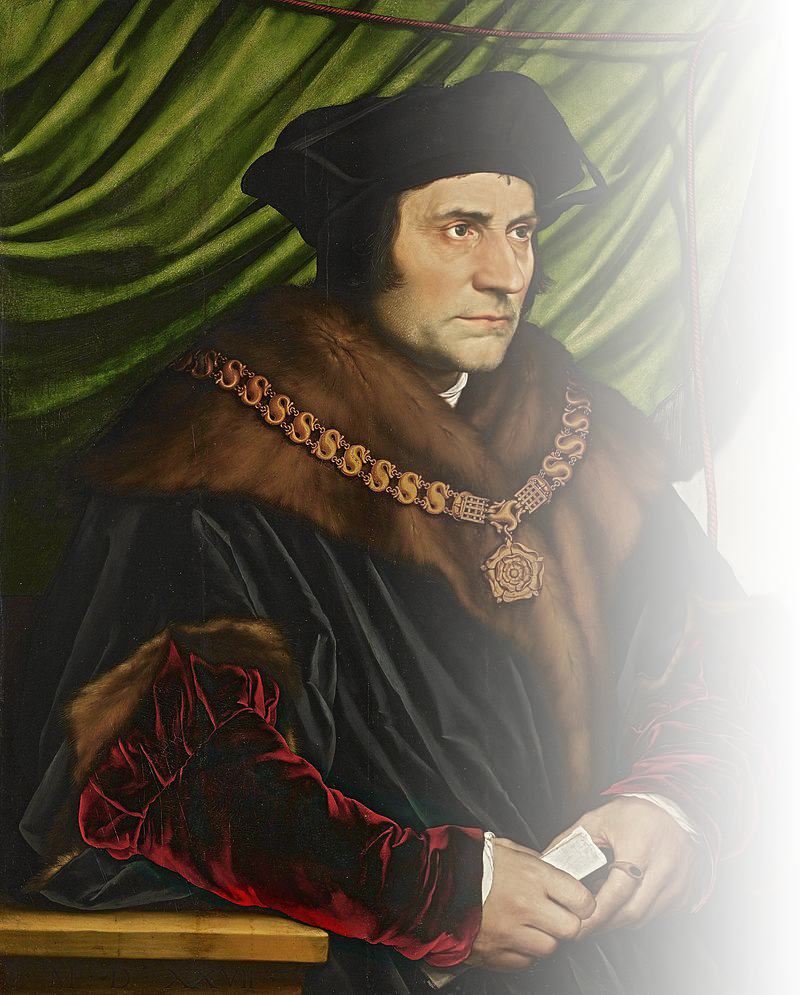 But God’s first.”St Thomas More (1478-1535)Scholar, Linguist, Councillor to King Henry VIII, Lord High Chancellor of England, Saint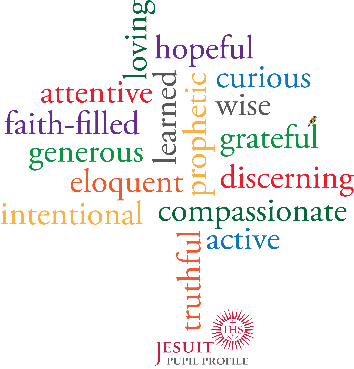 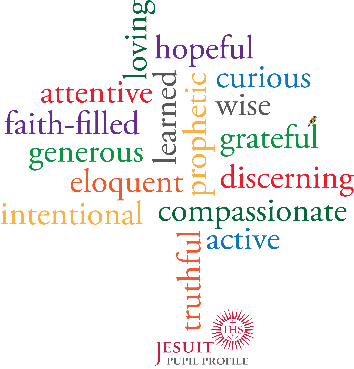 